Baccalauréat Professionnel Maintenance des Systèmes de Production Connectés 
Épreuve E2	PREPARATION D’UNE INTERVENTION 
Sous-épreuve E2. b	Préparation d’une intervention de maintenanceDOSSIERQUESTIONS-REPONSESPILULIERRAVOUXMatériel autorisé :L’usage de la calculatrice avec mode examen actif est autorisé.   L’usage de calculatrice sans mémoire, « type collège » est autorisé.Problématique de maintenanceMalgré le réglage correct du limiteur de couple, le convoyeur fait des à-coups.Il a tendance à s’arrêter intempestivement occasionnant le déclenchement du composant électrique Q6.Il en ressort que les roulements de l’axe du plateau entraineur sont défectueux.Q1.1 - Compléter le bon de sortie magasin afin de remplacer les pièces d’usure.On en profitera pour changer les garnitures du limiteur de couple.Q1.2 - Calculer le coût de défaillance.Q2.1 - Identifier les risques potentiels liés à l’intervention (cocher les risques identifiés).Q2.2 - Pour réaliser cette intervention, il faut être BR.Indiquer la signification de ce terme ? (Cocher la bonne réponse).Q2.3 - Sélectionner les différents EPI nécessaires à la consignation.Q2.4 - La 1ère opération de la consignation consiste à séparer les sources d’énergies.Identifier les organes sur lesquels on doit agir ?Q2.5 - La 4ème opération de la consignation s’appelle la « VAT ».Que signifie ce terme ?……………………………………………………………………………………………………………Q2.6 - Entourer sur le schéma électrique ci-dessous, l’endroit où va être effectuée cette VAT.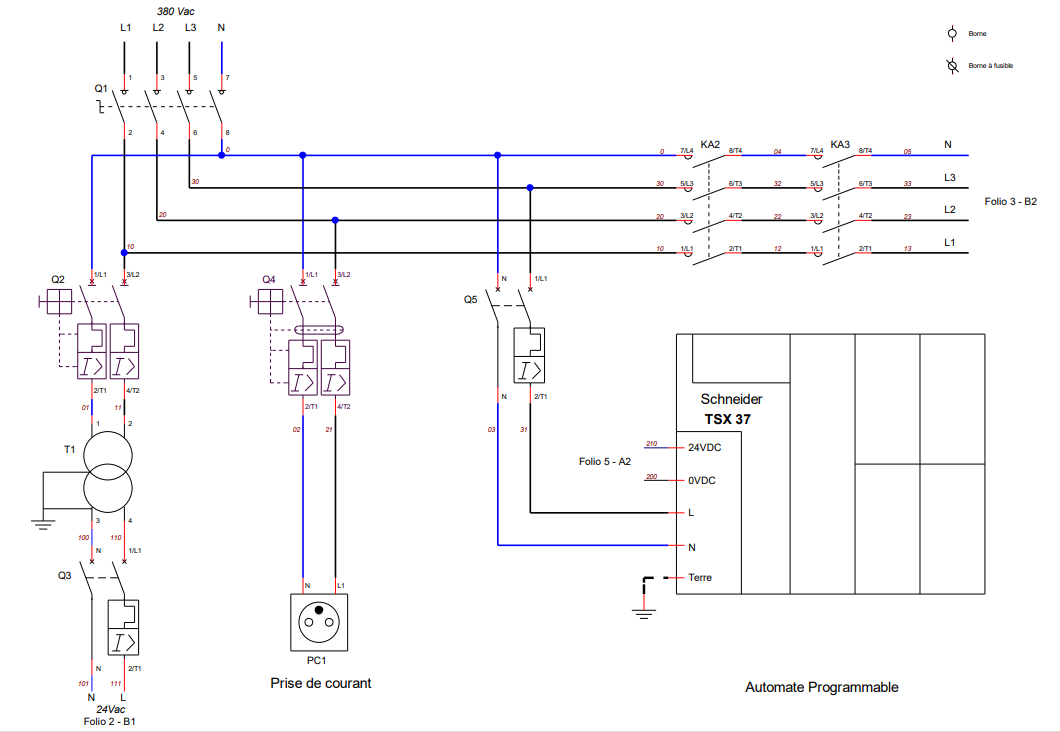 Q2.7 - Enumérer les différentes mesures qui doivent être réalisées lors de cette VAT.Q3.1 – Indiquer quelles sont les sécurités opérateur présentes sur le système.Q3.2 - Pour pouvoir démarrer le système, les 3 voyants verts du relais de sécurité doivent être allumés. A quoi correspondent-ils ?Expliquer le fonctionnement à l’aide du schéma de raccordement.Q3.3 - Identifier les constituants assurant le réglage de la pression pneumatique dans le circuit.Q3.4 - Donner la désignation et les fonctions du composant électrique Q6.Q3.5 - Ce composant Q6 possède une vis de réglage sur sa face avant. Quel est son rôle ?……………………………………………………………………………………………………………………………………………………………………………………………………………………………………………………………………………………………………………………………………………………………………………………A quelle valeur doit-elle être réglée ?……………………………………………………………………………………………………………………………………………………………………………………………………………………………………………………………………………………………………………………………………………………………………………………Lors de votre intervention, vous devrez gérer vos déchets industriels et avoir une démarche écoresponsable. Q4.1 – Cocher le conteneur dans lequel vous aller déposer les paliers.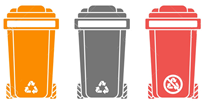 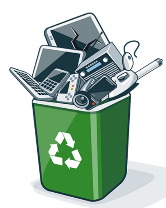 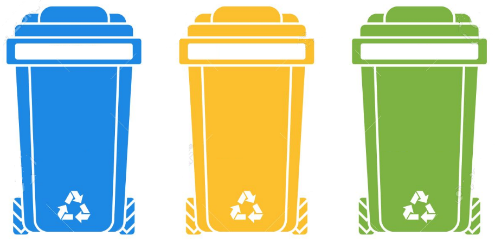 *Déchet d'équipement électrique et électroniqueQ4.2 – Nettoyer le poste de travail.Q1Organiser son interventionDTR 5 et 8/15Temps conseillé :5 minutesBON DE SORTIE MAGASINBON DE SORTIE MAGASINBON DE SORTIE MAGASINBON DE SORTIE MAGASINBON DE SORTIE MAGASINRepèresur planmécaniqueDésignationNombrePrix H.T unitairePrix H.TtotalxConsommables (nettoyant, graisse, chiffons)x1.05 €1.05 €Total HTDésignation des coûtsCoûts en €Coût de défaillanceQ2Les risques et la consignationDTR 10 à 13/15Temps conseillé :10 minutesRisque électriqueRisque d’incendieRisque de chute de hauteurRisque biologiqueRisque mécaniqueRisque de trébuchement, heurtRisque liés à la manutention mécaniqueRisque atomiqueChargé d’intervention élémentaireChargé d’intervention généraleChargé de travauxChargé de raccordement basse tensionVATVoltmètreGants isolantsCasque avec visière anti UVBalisagePanneauCadenas de consignationTapis isolantTabouret isolantRepère sur les schémasDésignationConducteurs électriquesBorne composantetBorne composantExemple :Entre L1 et NExemple :Borne A1 de KM1etExemple :Borne A2 de KM1etetetetetetetetetetQ3Préparer la miseen service du systèmeDTR 11 à 15/15Temps conseillé :10 minutesRepèreDésignationNombreInformations complémentairesVoyantFonctionDu hautDu milieuDu basFonctionDésignationRepèreValeur de réglageRégler la pression d’alimentation du systèmeRégler la pression d’aspiration du bouchonRepèreDésignationFonctionsQ6Q4Respect des règles environnementalesTemps conseillé :5 minutesQ5Partie Pratique Sur le plateau technique Temps conseillé :90 minutesBON DE TRAVAILBON DE TRAVAILBON DE TRAVAILBON DE TRAVAILBON DE TRAVAILBON DE TRAVAILBT N° : 09-032-AABT N° : 09-032-AABT N° : 09-032-AANom du demandeur : EnseignantNom du demandeur : EnseignantNom du demandeur : EnseignantNom du demandeur : EnseignantNom du demandeur : EnseignantNom du demandeur : EnseignantDate : 09/02/23Date : 09/02/23Date : 09/02/23Matériel concerné :Matériel concerné :Matériel concerné :Matériel concerné :Matériel concerné :Matériel concerné :Matériel concerné :Matériel concerné :Matériel concerné :EquipementEquipementMarqueMarqueSous-ensembleSous-ensembleSous-ensembleZoneZonePilulierPilulierRavouxRavoux///Systèmes logique programméeSystèmes logique programméeNature des travaux à réaliser :5.1 : Déconsigner le système5.2 : Préparer le système pour la production5.2.1 : Mettre en service le système5.2.2 : Contrôler le fonctionnement des sécurités « opérateur »5.2.3 : Vérifier le réglage de la pression concernant l’aspiration des bouchons5.2.4 : Vérifier le débrayage mécanique du convoyeur5.2.5 : Régler la vitesse de rotation de la sole tournante afin qu’elle fasse 4 tours en 30 secondes5.2.6 : Régler le vibreur5.5 : Ranger le système de production5.5.1 : Mettre le bien en condition d’origine (retirer la matière d’œuvre)5.5.2 : Nettoyer entièrement le système5.5.3 : Ranger le poste de travail5.6 : Consigner le systèmeNature des travaux à réaliser :5.1 : Déconsigner le système5.2 : Préparer le système pour la production5.2.1 : Mettre en service le système5.2.2 : Contrôler le fonctionnement des sécurités « opérateur »5.2.3 : Vérifier le réglage de la pression concernant l’aspiration des bouchons5.2.4 : Vérifier le débrayage mécanique du convoyeur5.2.5 : Régler la vitesse de rotation de la sole tournante afin qu’elle fasse 4 tours en 30 secondes5.2.6 : Régler le vibreur5.5 : Ranger le système de production5.5.1 : Mettre le bien en condition d’origine (retirer la matière d’œuvre)5.5.2 : Nettoyer entièrement le système5.5.3 : Ranger le poste de travail5.6 : Consigner le systèmeNature des travaux à réaliser :5.1 : Déconsigner le système5.2 : Préparer le système pour la production5.2.1 : Mettre en service le système5.2.2 : Contrôler le fonctionnement des sécurités « opérateur »5.2.3 : Vérifier le réglage de la pression concernant l’aspiration des bouchons5.2.4 : Vérifier le débrayage mécanique du convoyeur5.2.5 : Régler la vitesse de rotation de la sole tournante afin qu’elle fasse 4 tours en 30 secondes5.2.6 : Régler le vibreur5.5 : Ranger le système de production5.5.1 : Mettre le bien en condition d’origine (retirer la matière d’œuvre)5.5.2 : Nettoyer entièrement le système5.5.3 : Ranger le poste de travail5.6 : Consigner le systèmeNature des travaux à réaliser :5.1 : Déconsigner le système5.2 : Préparer le système pour la production5.2.1 : Mettre en service le système5.2.2 : Contrôler le fonctionnement des sécurités « opérateur »5.2.3 : Vérifier le réglage de la pression concernant l’aspiration des bouchons5.2.4 : Vérifier le débrayage mécanique du convoyeur5.2.5 : Régler la vitesse de rotation de la sole tournante afin qu’elle fasse 4 tours en 30 secondes5.2.6 : Régler le vibreur5.5 : Ranger le système de production5.5.1 : Mettre le bien en condition d’origine (retirer la matière d’œuvre)5.5.2 : Nettoyer entièrement le système5.5.3 : Ranger le poste de travail5.6 : Consigner le systèmeNature des travaux à réaliser :5.1 : Déconsigner le système5.2 : Préparer le système pour la production5.2.1 : Mettre en service le système5.2.2 : Contrôler le fonctionnement des sécurités « opérateur »5.2.3 : Vérifier le réglage de la pression concernant l’aspiration des bouchons5.2.4 : Vérifier le débrayage mécanique du convoyeur5.2.5 : Régler la vitesse de rotation de la sole tournante afin qu’elle fasse 4 tours en 30 secondes5.2.6 : Régler le vibreur5.5 : Ranger le système de production5.5.1 : Mettre le bien en condition d’origine (retirer la matière d’œuvre)5.5.2 : Nettoyer entièrement le système5.5.3 : Ranger le poste de travail5.6 : Consigner le systèmeNature des travaux à réaliser :5.1 : Déconsigner le système5.2 : Préparer le système pour la production5.2.1 : Mettre en service le système5.2.2 : Contrôler le fonctionnement des sécurités « opérateur »5.2.3 : Vérifier le réglage de la pression concernant l’aspiration des bouchons5.2.4 : Vérifier le débrayage mécanique du convoyeur5.2.5 : Régler la vitesse de rotation de la sole tournante afin qu’elle fasse 4 tours en 30 secondes5.2.6 : Régler le vibreur5.5 : Ranger le système de production5.5.1 : Mettre le bien en condition d’origine (retirer la matière d’œuvre)5.5.2 : Nettoyer entièrement le système5.5.3 : Ranger le poste de travail5.6 : Consigner le systèmeNature des travaux à réaliser :5.1 : Déconsigner le système5.2 : Préparer le système pour la production5.2.1 : Mettre en service le système5.2.2 : Contrôler le fonctionnement des sécurités « opérateur »5.2.3 : Vérifier le réglage de la pression concernant l’aspiration des bouchons5.2.4 : Vérifier le débrayage mécanique du convoyeur5.2.5 : Régler la vitesse de rotation de la sole tournante afin qu’elle fasse 4 tours en 30 secondes5.2.6 : Régler le vibreur5.5 : Ranger le système de production5.5.1 : Mettre le bien en condition d’origine (retirer la matière d’œuvre)5.5.2 : Nettoyer entièrement le système5.5.3 : Ranger le poste de travail5.6 : Consigner le systèmeNature des travaux à réaliser :5.1 : Déconsigner le système5.2 : Préparer le système pour la production5.2.1 : Mettre en service le système5.2.2 : Contrôler le fonctionnement des sécurités « opérateur »5.2.3 : Vérifier le réglage de la pression concernant l’aspiration des bouchons5.2.4 : Vérifier le débrayage mécanique du convoyeur5.2.5 : Régler la vitesse de rotation de la sole tournante afin qu’elle fasse 4 tours en 30 secondes5.2.6 : Régler le vibreur5.5 : Ranger le système de production5.5.1 : Mettre le bien en condition d’origine (retirer la matière d’œuvre)5.5.2 : Nettoyer entièrement le système5.5.3 : Ranger le poste de travail5.6 : Consigner le systèmeNature des travaux à réaliser :5.1 : Déconsigner le système5.2 : Préparer le système pour la production5.2.1 : Mettre en service le système5.2.2 : Contrôler le fonctionnement des sécurités « opérateur »5.2.3 : Vérifier le réglage de la pression concernant l’aspiration des bouchons5.2.4 : Vérifier le débrayage mécanique du convoyeur5.2.5 : Régler la vitesse de rotation de la sole tournante afin qu’elle fasse 4 tours en 30 secondes5.2.6 : Régler le vibreur5.5 : Ranger le système de production5.5.1 : Mettre le bien en condition d’origine (retirer la matière d’œuvre)5.5.2 : Nettoyer entièrement le système5.5.3 : Ranger le poste de travail5.6 : Consigner le systèmePriorité :Priorité :Priorité :Priorité :Temps :Temps :Temps :Temps :Temps :1223Heure(s) : 1 H 30Jour(s) :Jour(s) :Jour(s) :Semaine(s) :Actions à mettre en œuvreActions à mettre en œuvreEn autonomieEn autonomiePrésence évaluateurPrésence évaluateurPréparer son interventionPréparer son interventionPréparer son interventionQ5.1Identifier et situer le ou les dispositifs de sécurité interne du bien.Identifier et situer le ou les dispositifs de sécurité interne du bien.Préparer le bien Préparer le bien Préparer le bien Q5.2Préparer le bien pour une mise en servicePréparer le bien pour une mise en serviceQ5.3Déconsigner le systèmeDéconsigner le systèmeQ5.4Vérifier la présence et les niveaux des énergies d’alimentationVérifier la présence et les niveaux des énergies d’alimentationQ5.5Vérifier l’efficacité de la chaîne de sécuritéVérifier l’efficacité de la chaîne de sécuritéQ5.6Vérifier le bon fonctionnement du système Vérifier le bon fonctionnement du système Q5.7Mettre le bien pour réaliser l’interventionMettre le bien pour réaliser l’interventionConsigner le systèmeConsigner le systèmeConsigner le systèmeQ5.8Consigner le système (en présence et après accord du professeur)Consigner le système (en présence et après accord du professeur)Respecter les règles environnementalesRespecter les règles environnementalesRespecter les règles environnementalesQ5.9Le respect des règles environnementales sera évalué tout au long de l’intervention (C1.62 et C1.63)Le respect des règles environnementales sera évalué tout au long de l’intervention (C1.62 et C1.63)Identifier et maîtriser les risques pour les biens et les personnesIdentifier et maîtriser les risques pour les biens et les personnesIdentifier et maîtriser les risques pour les biens et les personnesQ5.10La maîtrise des risques sera évaluée tout au long de l’intervention (C1.73 et C1.74)La maîtrise des risques sera évaluée tout au long de l’intervention (C1.73 et C1.74)